FöredragningslistaSkellefteå 2020-09-01Daniel ÅdinOrdförandeCenterpartiets fullmäktigegrupp sammanträder tisdag 15 september kl 08.00 i i rum nr 9, utanför Campusbiblioteket (1 trappa ner).Liberalernas fullmäktigegrupp sammanträder tisdag 15 september kl 08.00 i Rum Trivseln, hus E, 1 trappa upp.Kristdemokraternas fullmäktigegrupp sammanträder tisdag 15 september kl 08.00 i grupprum 4, Campusbiblioteket (övre plan).Miljöpartiets fullmäktigegruppen sammanträder tisdag 15 september kl 08.00 imötesrum Campusutveckling konferens, E-huset.Moderaternas fullmäktigegrupp sammanträder tisdag 15 september kl 08.00 i grupprum 3, Campusbiblioteket (övre plan).Socialdemokraternas fullmäktigegrupp sammanträder tisdag 15 september
kl 08.00 i mötesrum Arenan, Campusområdet.
Vänsterpartiets fullmäktigegrupp sammanträder tisdag 15 september kl 08.00 i 
i grupprum 8, Campusbiblioteket (nedre plan).Sverigedemokraternas fullmäktigegrupp sammanträder tisdag 15 september 
kl 08.00 i grupprum 5, Campusbiblioteket (övre plan)Handlingarna till ärendena finns för kommunfullmäktige tillgängliga på kommunstyrelsens sekretariat.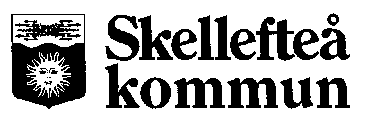 KommunfullmäktigeKommunfullmäktigeKommunfullmäktigeKommunfullmäktigeKallelse/underrättelseKallelse/underrättelseTid och plats för sammanträdetisdagen den 15 september 2020 kl. 09:00
Forumsalen, Campus Skellefteåtisdagen den 15 september 2020 kl. 09:00
Forumsalen, Campus Skellefteåtisdagen den 15 september 2020 kl. 09:00
Forumsalen, Campus Skellefteåtisdagen den 15 september 2020 kl. 09:00
Forumsalen, Campus SkellefteåTeckenspråkstolkning av punkterna 3-6 med början cirka klockan 09.00Information: Punkterna 34-35 (fyllnadsval av revisor, fyllnadsval av lekmannarevisor 
behandlas kl 16.00ÄrendesidaProtokollets justering
Revisorerna har ordet 
Interpellation av Carina Sundbom (C) om att ny ramtid och ny busstidtabell ger långa väntetider för gymnasieungdomar (33/20)
(teckenspråkstolkas)1Fördjupad översiktsplan för havsområdet inom Skellefteå kommun, antagande
(teckenspråkstolkas)
2Detaljplan för Bureå 21:35 inom serviceorten Bureå, antagande
(teckenspråkstolkas)
98Trafiklösning för Klockarbergsvägen – Jägarvägen(teckenspråkstolkas)117Förlängning av 2020 års övergripande mål samt målen för respektive nämnd 2020 att även gälla 2021
181Godkännande av reinvestering i Sällsjö kraftverk, Skellefteå Kraft AB
182Sammanträdesplan 2021 för kommunfullmäktige
193Begäran om överlåtelse av tillsyn av vattenverksamheten i projekt Kolkajen, Skelleftehamn
195Taxor för Florahallen
202Taxor inom miljöbalkens område från och med 2021
208Avgift för deponering av sulfidjord på Loftberget, Sunnanå 5:21 och Sörböle 1:2
248Mindre ändring i avfallstaxan
310Skellefteå Stadshus AB begäran att få köpa samtliga aktier i Skellefteå museum AB, Västerbottensteatern AB samt Visit Skellefteå AB från Skellefteå kommun
324Årsredovisning 2019 inklusive revisionsberättelse, Samordningsförbundet Skellefteå-Norsjö
329Årsredovisning 2019 för Stiftelsen Rönnbäret
402Godkännande av föräldraledighet för förtroendevalda med mera414Fyllnadsval av ledamot och ordförande i valnämnden
420Avsägelse från Gun-Kajsa Lindström (V) av uppdraget som ersättare i Skellefteå nödhjälpsstiftelse och eventuellt fyllnadsval
421Fyllnadsval av ersättare i för- och grundskolenämnden422Motion av Anna From-Lindqvist (C) om Skellefteå som Spontanidrottens mekka (45/19)
423Motion av Markku Abrahamsson (SD) om bättre lokaldemokrati och medborgarinflytande bland annat genom att införa allmänhetens frågestund, politikercafé med mera (18/20)
434Motion av Markku Abrahamsson (SD) om att bilda en ny nämnd/beredning med särskilt landsbygdsansvar (17/20)
439Motion av Shervin Ahmadzadeh (L) om att professionalisera mentorskapet - för lärarna och elevernas skull (8/20)
448Motion av Andreas Löwenhöök (M), Carina Sundbom (C), Christina Soldan (L) och Charlotta Enqvist (KD) om mål om mindre barngrupper i förskolan (6/20)
456Motion av Markku Abrahamsson (SD) om att genomföra en studie av Trelleborgsmodellen (34/19)
467Motion av Andreas Löwenhöök (M), Carina Sundbom (C), Christina Soldan (L) och Charlotta Enqvist (KD) om osund konkurrens i Skellefteå kommun (10/20)
476Motion av Håkan Andersson (C), Hans Brettschneider (MP) och  Katarina Larsson (C) om att certifiera arbetsmiljön (50/19)
485Motion av Andreas Löwenhöök (M), Carina Sundbom (C), Christina Soldan (L) och Charlotta Enqvist (KD) om Åklagarmyndighet i Skellefteå kommun (11/20)
497Eventuella frågor
Remisser
502Delgivningar 
511Fyllnadsval av revisorFyllnadsval av lekmannarevisor574Förhinder att delta i sammanträdet ska snarast anmälas till kommunstyrelsen@skelleftea.se eller 0910-73 50 00 